Przedmiotowy system ocenianiai wymagania na poszczególne stopnie z Techniki. 	Ocena osiągnięć ucznia polega na rozpoznaniu stopnia opanowania przez niego wiadomości i umiejętności rozwiązywania zadań technicznych w stosunku do wymagań edukacyjnych wynikających z podstawy programowej. Ocenianie służy zatem do sprawdzenia skuteczności procesu dydaktycznego i ma na celu:informowanie ucznia o poziomie jego osiągnięć edukacyjnych i o postępach w tym zakresie,wspomaganie ucznia w samodzielnym planowaniu swojego rozwoju,motywowanie do dalszych postępów w nauce,dostarczanie rodzicom i nauczycielom informacji o trudnościach w nauce oraz specjalnych uzdolnieniach ucznia,umożliwienie nauczycielom doskonalenia organizacji i metod pracy dydaktyczno-wychowawczej.Kryteria ocenianiaOceniając osiągnięcia, należy zwrócić uwagę na:rozumienie zjawisk technicznych,umiejętność wnioskowania,czytanie ze zrozumieniem instrukcji urządzeń i przykładów dokumentacji technicznej,czytanie rysunków złożeniowych i wykonawczych,umiejętność organizacji miejsca pracy,właściwe wykorzystanie materiałów, narzędzi i urządzeń technicznych,przestrzeganie zasad BHP,dokładność i staranność wykonywania zadań.Ocenę osiągnięć ucznia można sformułować z wykorzystaniem zaproponowanych kryteriów odnoszących się do sześciostopniowej skali ocen.Stopień celujący otrzymuje uczeń, który pracuje systematycznie, wykonuje wszystkie zadania samodzielnie, a także starannie i poprawnie pod względem merytorycznym. Opanował wymaganą wiedzę i umiejętności, wykazuje się dużym zaangażowaniem na lekcji, a podczas wykonywania praktycznych zadań przestrzega zasad BHP, bezpiecznie posługuje się narzędziami i dba o właściwą organizację miejsca pracy.Stopień bardzo dobry przysługuje uczniowi, który pracuje systematycznie i z reguły samodzielnie oraz wykonuje zadania poprawnie pod względem merytorycznym. Ponadto odpowiednio organizuje swoje stanowisko pracy i zachowuje podstawowe zasady bezpieczeństwa.Stopień dobry uzyskuje uczeń, który na lekcjach korzysta z niewielkiej pomocy nauczyciela lub koleżanek i kolegów. W czasie wykonywania prac praktycznych właściwie dobiera narzędzia i utrzymuje porządek na swoim stanowisku.Stopień dostateczny przeznaczony jest dla ucznia, który pracuje systematycznie, ale podczas realizowania działań technicznych w dużej mierze korzysta z pomocy innych osób, atreści nauczania opanował na poziomie niższym niż dostateczny.Stopień dopuszczający otrzymuje uczeń, który z trudem wykonuje działania zaplanowane do zrealizowania podczas lekcji, ale podejmuje w tym kierunku starania. Na sprawdzianach osiąga wyniki poniżej oceny dostatecznej. Pracuje niesystematycznie, często jest nieprzygotowany do lekcji.Stopień niedostateczny uzyskuje uczeń, który nie zdobył wiadomości i umiejętności niezbędnych do dalszego kształcenia. W trakcie pracy na lekcji nie wykazuje zaangażowania, przeważnie jest nieprzygotowany do zajęć i lekceważy podstawowe obowiązki szkolne.Oceniając osiągnięcia uczniów, poza wiedzą i umiejętnościami należy wziąć pod uwagę:aktywność podczas lekcji,zaangażowanie w wykonywane zadania,umiejętność pracy w grupie,obowiązkowość i systematyczność,udział w pracach na rzecz szkoły i ochrony środowiska naturalnego.W wypadku techniki trzeba ponadto uwzględnić stosunek ucznia do wykonywania działań praktycznych. Istotne są też: pomysłowość konstrukcyjna, właściwy dobór materiałów, estetyka wykonania oraz przestrzeganie zasad bezpieczeństwa. Ocena powinna przede wszystkim odzwierciedlać indywidualne podejście ucznia do lekcji, jego motywację i zaangażowanie w pracę.Metody sprawdzania osiągnięćOcena osiągnięć jest integralną częścią procesu nauczania. Najpełniejszy obraz wyników ucznia daje ocenianie systematyczne i oparte na różnorodnych sposobach weryfikowania wiedzy oraz umiejętności. W nauczaniu techniki oceniać można następujące formy pracy:test,sprawdzian,zadanie praktyczne,zadanie domowe,aktywność na lekcji,odpowiedź ustną,pracę pozalekcyjną (np. konkurs, projekt).1. Prace klasowe (sprawdziany) są przeprowadzane w formie pisemnej, a ich celem jest sprawdzenie wiadomości i umiejętności ucznia.•	Pracę klasową planuje się na zakończenie działu, który obejmuje treści teoretyczne.Uczeń jest informowany o planowanej pracy klasowej z co najmniej tygodniowym wyprzedzeniem.Przed pracą klasową nauczyciel podaje jej zakres programowy.•	Pracę klasową może poprzedzać lekcja powtórzeniowa.•	Praca klasowa umożliwia sprawdzenie wiadomości i umiejętności na wszystkich poziomach wymagań edukacyjnych, od koniecznego do wykraczającego.•	Zasady przeliczania oceny punktowej na stopień szkolny: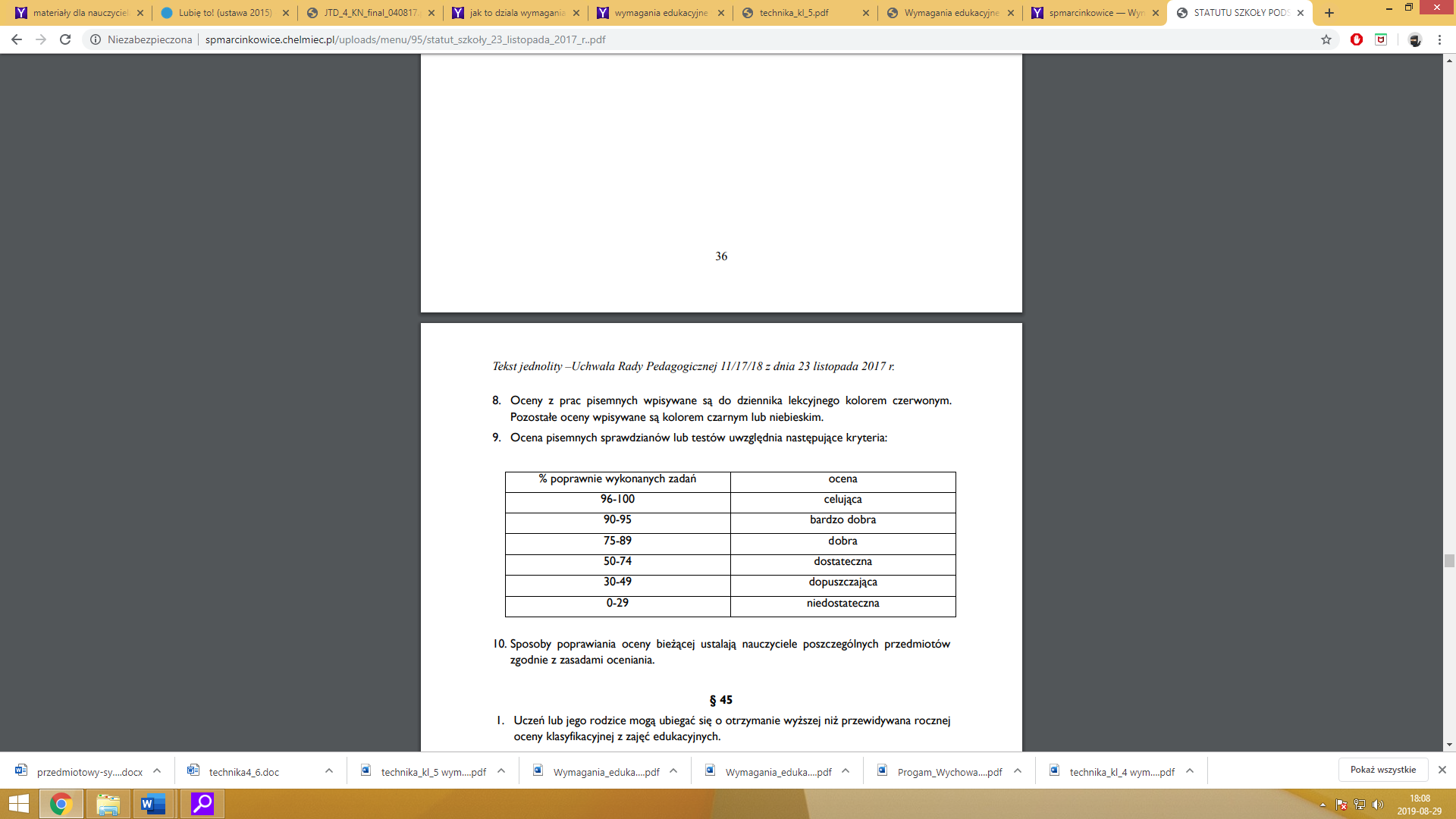 2. Kartkówki są przeprowadzane w formie pisemnej, a ich celem jest sprawdzenie wiadomości i umiejętności ucznia z zakresu programowego ostatnich jednostek lekcyjnych (maksymalnie trzech).•	Nauczyciel nie ma obowiązku uprzedzania uczniów o terminie i zakresie programowym kartkówki.•	Kartkówka powinna być tak skonstruowana, aby uczeń mógł wykonać wszystkie polecenia w czasie nie dłuższym niż 
15 minut.•	Kartkówka jest oceniana w skali punktowej, a liczba punktów jest przeliczana na ocenę zgodnie z w/w tabelą.•	Kartkówki przechowuje się do końca bieżącego roku szkolnego.	3. Ćwiczenia praktyczne (praca bieżąca) obejmują zadania praktyczne, które uczeń wykonuje podczas lekcji. Oceniając je, nauczyciel bierze pod uwagę:•	wartość merytoryczną,stopień zaangażowanie w wykonanie ćwiczenia,dokładność wykonania polecenia,•	staranność i estetykę.4. Odpowiedź ustna obejmuje zakres programowy aktualnie realizowanego działu. Oceniając ją, nauczyciel bierze pod uwagę:•	zgodność wypowiedzi z postawionym pytaniem,•	prawidłowe posługiwanie się pojęciami,•	zawartość merytoryczną wypowiedzi,•	sposób formułowania wypowiedzi.5. Praca domowa jest pisemną (praktyczną) formą ćwiczenia umiejętności i utrwalania wiadomości zdobytych przez ucznia podczas lekcji.•	Pracę domową uczeń wykonuje w domu. Brak pracy odnotowuje się w dzienniku lekcyjnym. Uczeń ma 2 tygodnie na jej uzupełnienie.•	Przy wystawianiu oceny za pracę domową nauczyciel bierze pod uwagę samodzielność, poprawność i estetykę wykonania.7. Prace dodatkowe obejmują dodatkowe zadania dla zainteresowanych uczniów, prace projektowe wykonane indywidualnie lub zespołowo, przygotowanie gazetki szkolnej, wykonanie pomocy naukowych, prezentacji (np. multimedialnej). Oceniając ten rodzaj pracy, nauczyciel bierze pod uwagę m.in.:•	wartość merytoryczną pracy,stopień zaangażowania w wykonanie pracy,•	estetykę wykonania,•	wkład pracy ucznia,•	sposób prezentacji,•	oryginalność i pomysłowość pracy.8. Szczególne osiągnięcia uczniów, w tym udział w konkursach przedmiotowych, szkolnych i międzyszkolnych, są oceniane zgodnie z zasadami zapisanymi w Statucie.9. Wymagania na każdy stopień wyższy niż dopuszczający obejmują również wymagania na stopień poprzedni. Wymagania na ocenę celującą obejmują stosowanie przyswojonych informacji i umiejętności w sytuacjach trudnych, złożonych i nietypowych.klasa 5Temat Wymagania konieczne (ocena dopuszczająca) Wymagania podstawowe (ocena dostateczna) Wymagania rozszerzające (ocena dobra) Wymagania dopełniające (ocena bardzo dobra) Wymagania wykraczające (ocena celująca) I. MATERIAŁY I ICH ZASTOSOWANIE I. MATERIAŁY I ICH ZASTOSOWANIE I. MATERIAŁY I ICH ZASTOSOWANIE I. MATERIAŁY I ICH ZASTOSOWANIE I. MATERIAŁY I ICH ZASTOSOWANIE I. MATERIAŁY I ICH ZASTOSOWANIE 1. Wszystko o papierze rozpoznaje wytwory papiernicze wymienia nazwy narzędzi do obróbki papieru określa zalety i wady wytworów papierniczych definiuje pojęcia : włókno roślinne, surowce wtórne, papier, tektura, karton racjonalnie gospodaruje materiałami papierniczymi określa właściwości i zastosowanie produktów papierniczych określa zastosowanie narzędzi do obrówki papieru podaje nazwy surowców wykorzystywanych do produkcji papieru omawia proces produkcji papieru podaje datę wynalezienia papieru oraz jego odkrywcę wyszukuje ekologiczne ciekawostki dotyczące recyklingowego wykorzystywania papieru To takie proste! – Jesienny obrazek To takie proste! – Pokrowiec na telefon To takie proste! – Gwiazda z drucika To takie proste! – Ekologiczny stworek dba o porządek i bezpieczeństwo w miejscu pracy przestrzega zasad BHP na stanowisku pracy sprawnie posługuje się narzędziami zgodnie z ich przeznaczeniem właściwie dobiera materiały i ich zamienniki planuje pracę i czynności technologiczne prawidłowo organizuje stanowisko pracy wymienia kolejność działań i szacuje czas ich trwania wykonuje zaprojektowane przez siebie przedmioty formułuje i uzasadnia ocenę gotowej pracy samodzielnie wykonuje zaplanowany wytwór techniczny • rozwija zainteresowania techniczne 2. Od włókna do ubrania rozróżnia i objaśnia symbole  na metkach ubrań wymienia przybory krawieckie wyjaśnia znaczenie symboli umieszczanych na metkach odzieżowych stosuje odpowiednie metody konserwacji ubrań podaje zastosowanie przyborów krawieckich omawia właściwości i zastosowanie różnych materiałów włókienniczych podaje charakterystyczne cechy wyrobów wykonanych z włókien naturalnych i sztucznych wymienia nazwy ściegów krawieckich i wykonuje ich próbki rozróżnia materiały włókiennicze – podaje zalety i wady określa pochodzenie włókien ocenia swoje predyspozycje techniczne w kontekście wyboru przyszłego kierunku kształcenia 3. Cenny surowiec – drewno • przedstawia narzędzia potrzebnych do obróbki drewna i materiałów drewnopochodnych definiuje pojęcia: drewno, pień, tartak, trak, tarcica, materiały drewnopochodne rozróżnia rodzaje materiałów drewnopochodnych określa właściwości drewna i materiałów drewnopochodnych stosuje odpowiednie metody konserwacji omawia budowę pnia drzewa wymienia nazwy gatunków drzew liściastych i iglastych  • opisuje proces przetwarzania drewna 4. Wokół metali określa rodzaje metali nazywa narzędzia potrzebne do obróbki metali definiuje pojęcia: metal, ruda, stop, niemetal, metale żelazne, metale nieżelazne omawia zastosowanie różnych metali dba o porządek i bezpieczeństwo na stanowisku pracy rozpoznaje materiały konstrukcyjne podaje nazwy i zastosowanie narzędzi do obróbki metali dobiera narzędzia do obróbki metali racjonalnie gospodaruje materiałami, dobiera zamienniki określa, w jaki sposób otrzymywane są metale bada właściwości metali formułuje wnioski z przeprowadzonych badań na temat właściwości metali charakteryzuje materiały konstrukcyjne z metali wyjaśnia na czym polega recykling wyrobów metalowych wyszukuje w internecie informacje o zastosowaniu metali – śledzi postęp technologiczny 5. Świat tworzyw sztucznych • podaje nazwy i dobiera zastosowanie narzędzi do obróbki tworzyw sztucznych • rozróżnia wyroby wykonane z tworzyw sztucznych •  charakteryzuje różne rodzaje tworzyw sztucznych określa właściwości tworzyw sztucznych, omawia ich zalety i wady omawia sposób otrzymywania tworzyw sztucznych stosuje odpowiednie metody konserwacji • wymienia sposoby łączenia tworzyw sztucznych 6. Kompozyty – materiały przyszłości • komunikuje się językiem technicznym definiuje pojęcia: kompozyty wymienia metody konserwacji kompozytów śledzi postęp techniczny wymienia technologie kompozytów i ich rodzaje określa zalety i wady materiałów kompozytowych klasyfikuje materiały kompozytowe rozpoznaje osiągnięcia techniczne, które przysłużyły się rozwojowi postępu technicznego • wyszukuje w internecie informacje na temat współczesnych materiałów kompozytowych, ciekawostki oraz nowe wynalazki techniczne II. RYSUNEK TECHNICZNY II. RYSUNEK TECHNICZNY II. RYSUNEK TECHNICZNY II. RYSUNEK TECHNICZNY II. RYSUNEK TECHNICZNY II. RYSUNEK TECHNICZNY 1. Jak powstaje rysunek techniczny? • wykonuje proste szkica techniczne • posługuje się narzędziami do rysunku technicznego klasyfikuje rodzaje rysunków czyta rysunki wykonawcze i złożeniowe  • omawia zastosowanie rysunku technicznego w życiu codziennym • wyjaśnia zastosowanie różnych rodzajów rysunków 2. Pismo techniczne • wyjaśnia zastosowanie pisma technicznego • odwzorowuje pismem technicznym poszczególne litery i cyfry • dba o estetykę tekstów zapisanych pismem technicznym • określa wysokość i szerokość znaków pisma technicznego • stosuje pismo techniczne do zapisania określonych wyrazów3. Elementy rysunku technicznego • rozróżnia linie rysunkowe i wymiarowe wykonuje rysunek w podanej podziałce omawia zastosowanie poszczególnych linii • rysuje i prawidłowo uzupełnia tabliczkę rysunkową • określa format zeszytu przedmiotowego • oblicza wielkość formatów rysunkowych w odniesieniu do formatu A4 4. Szkice techniczne • uzupełnia i samodzielnie wykonuje proste szkice techniczne • wyznacza osie symetrii narysowanych figur • wykonuje szkic techniczny przedmiotu z zachowaniem właściwej kolejności działań • omawia kolejne etapy szkicowania • wykonuje złożone szkice III. ABC ZDROWEGO ŻYCIA III. ABC ZDROWEGO ŻYCIA III. ABC ZDROWEGO ŻYCIA III. ABC ZDROWEGO ŻYCIA III. ABC ZDROWEGO ŻYCIA III. ABC ZDROWEGO ŻYCIA 1. Zdrowie na talerzu • interpretuje piramidę zdrowego żywienia • definiuje pojęcia: piramida zdrowego żywienia, składniki odżywcze • podaje wartość odżywczą wybranych produktów na podstawie informacji z ich opakowań wymienia produkty dostarczające określonych składników odżywczych charakteryzuje podstawowe grupy składników pokarmowych ustala, które produkty powinny być podstawą diety nastolatków • określa znaczenie poszczególnych składników odżywczych dla prawidłowego funkcjonowania organizmu człowieka 2. Sprawdź, co jesz • odszukuje na etykiecie produktów oraz odczytuje poszczególne składniki  definiuje pojęcia: żywność ekologiczna symbole, którymi są oznaczane substancje chemiczne dodawane do żywności  • odczytuje z opakowań produktów informacje o dodatkach chemicznych odróżnia żywność przetworzoną od nieprzetworzonej wskazuje zdrowsze zamienniki produktów zawierających dodatki chemiczne • opisuje i ocenia wpływ techniki na odżywianie 3. Jak przygotować zdrowy posiłek? • stosuje zasady bezpieczeństwa sanitarnego • wymienia sposoby konserwacji żywności • charakteryzuje sposoby konserwacji produktów spożywczych • omawia etapy wstępnej obróbki żywności • wykonuje zaplanowany projekt kulinarny 